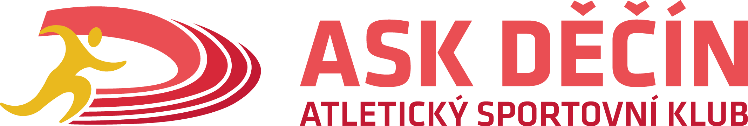 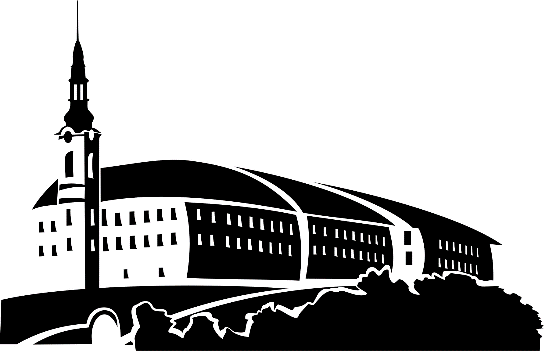           
DĚČÍNSKÝ BĚŽECKÝ POHÁR 2023         26. ROČNÍKP R O P O Z I C E   6. závodu DBPTRADIČNÍ DĚČÍNSKÉ HODINOVKYPořadatel               :  ASK DěčínDatum                   :   sobota 7. října 2023Místo                     :   stadion ASK  DěčínČas                         :   start všech kategorií v 11,00 hod.Kategorie               : A – muži do 39 let                                               D – muži nad 60 let                                  B – muži 40-49 let                                               E -  ženy do 39 let                                  C – muži 50-59 let                                               Z-   ženy nad 40 letStartovné               : přihlášky předem všechny kategorie  100,- Kč,  na místě 120,- Kč                                 Protože měříme a zapisujeme všem závodníkům časy v každém                                  kole, žádáme závodníky, aby si pokud možno přivedli vlastní počítače kol. Přihlášky               : Písemně na email zdenek.pad@centrum.cz do 6. 10. 2023 do 18,00hod                                     výjimečně na stadionu nejpozději 30 minut před startem.                                   V případě velkého zájmu se poběží dva běhy, start druhého běhu by byl                                  ve 12,30 hod. Ceny                      :  nejlepší závodníci obdrží věcné ceny.Šatny                     :  na stadionu od 10,15 hod.Zvláštní                 :  A/ závod bude odstartován a ukončen výstřelemustanovení                B/ minuta do konce závodu bude oznámena zvoněním                                  C/ Po zaznění cílového výstřelu se každý závodník okamžitě zastaví,                                                                            sundá startovní číslo, položí ho na dráhu za paty a odejde. Bez takto                                      položeného startovního čísla není možné identifikovat závodníky a                                       zaznamenat výkony.                                      Proto každý ve vlastním zájmu musí toto ustanovení respektovat.                                  D/  pořadatel neručí za odložené věci, cennosti lze uložit u stolku                                          rozhodčích                                  E/  všichni startují na vlastní nebezpečíInformace a výsledky :  Hrnčíř  737 473 494   www.askdecin.cz, zdenek.pad@centrum.cz                                  ředitel závodu                                                           hlavní rozhodčí                                 ing. Josef Vlk                                                        ing. Zdeněk HrnčířAtletický sportovní klub se těší na Vaši účast7.závodem Děčínského běžeckého poháru bude 58.Běh do vrchu 28.10.2023